35 New England Business Center
Andover, MA 01810PERSONAL DATA FORMEMERGENCY CONTACT INFORMATIONIn case of emergency, please notify: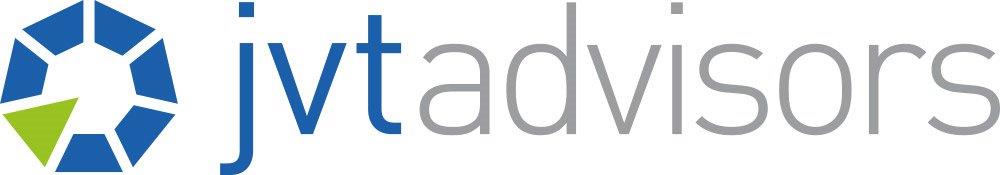 Main: (978) 683-4555
Fax: (978) 681-1282
www.jvtadvisors.comFull Name:Date:LastFirstM.I.Address:Street AddressApartment/Unit #CityStateZIP CodePhone:EmailFull Name:Relationship:Contact Phone:Other Phone: